Hei kotiväki! Lapsenne luokka osallistuu Lukumummi ja -vaari -toimintaan, jossa luokan oppilaita käy koulupäivän aikana lukemassa luokan oman Lukumummin tai -vaarin kanssa. Lukumummi ja vaari -toiminta perustuu tutkittuihin yhdessä lukemisen tapoihin ja sanojen selittämisen keinoihin. Tarkoituksena on tarjota lapsille lisää lukukokemuksia sekä innostaa heitä lukemisen pariin. Lukutuokioiden lomassa syntyy myös luontevaa sukupolvien ja kulttuurien välistä vuorovaikutusta. Opettaja valitsee lukutuokioilla käyvät lapset sekä huolehtii lukutuokioiden käytännön järjestelyistä koululla. Toimintaan osallistuminen ei vaikuta lapsen kouluarvosanoihin. Lukumummit ja -vaarit saavat toimintaan perehdytyksen ja ohjausta sekä tarvittavat materiaalit. Vapaaehtoisilla mummeilla ja vaareilla on vaitiolovelvollisuus eikä lukutuokioihin osallistuvista lapsista kerätä henkilökohtaisia tunnistetietoja. Toimintaan osallistuminen on vapaaehtoista. Mikäli et halua lapsesi osallistuvan lukutuokioihin, otathan yhteyttä lapsesi opettajaan. Tarkempaa tietoa toiminnasta löydät osoitteesta: http://lukumummitjavaarit.fi/ Yhteistyöterveisin, opettaja Lukumummi ja -vaari -toiminta on kehitetty kahdessa Niilo Mäki Instituutin hankkeessa (Lukemissujuvuuden kehityksen tukeminen kouluiässä, 2012–2014 sekä Kielellisten taitojen ja lukemisen tukeminen, 2015–2017). Niilo Mäki Instituutti (NMI) on valtakunnallinen oppimisvaikeuksien monitieteisen tutkimuksen ja kehittämistyön yksikkö. Pääpaikkamme on Jyväskylässä. Kehittämisessä yhteistyökumppaneina ovat toimineet Mannerheimin lastensuojeluliitto, Suomen Isovanhemmat ry sekä Monikulttuurikeskus Gloria. Lämpimästi tervetuloa mukaan toimintaan!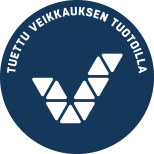 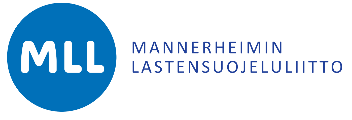 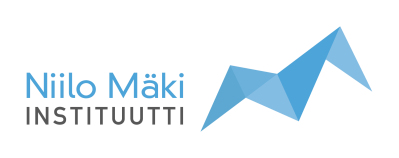 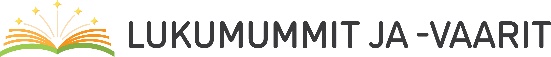 